SDR CERAMICHE: INNOVAZIONI E SOLUZIONI COMPLETE PER IL BAGNO ANTIBATTERICO - 100% MADE IN ITALYSDR Ceramiche presenta le sue esclusive collezioni per arredare in ogni dettaglio l'ambiente bagno.I sanitari in solid surface, in ceramica, i mobili, le vasche, i piatti doccia, i lavabi, i complementi e le rubinetterie in acciaio sono rigorosamente prodotti in Italia e senza alcun componente d'importazione per garantire ancora di più le scelte di un consumatore alla ricerca di un prodotto esclusivo e di qualità.Curate in ogni dettaglio, le collezioni SDR si caratterizzano per il loro design che, unito alla maestria artigianale dei suoi addetti, rende unico ed elegante ogni progetto.L'ultima novità in casa SDR è il mobile da bagno in solid surface antibatterico SOLIDO le cui forme pulite, rigorose e minimali, ricordano, in alcuni tratti, le cartelle utilizzate per archiviare i file sui nostri pc.Perfetto per tutti i target, il mobile SOLIDO si caratterizza per le infinite possibilità di personalizzazione sia per colore, che per misura. Con SOLIDO, infatti, è possibile, arredare con fantasia e personalità gli spazi al centimetro (dai 70 ai 200 cm)!Disponibile anche nella versione con lavabo integrato interamente in Solid Surface, il mobile SOLIDO ha una profondità compatta di soli 46 cm che consente una progettazione ottimale dello spazio, senza dover penalizzare né la praticità di utilizzo, né l’ampiezza del piano del mobile.La grande esperienza nella lavorazione della ceramica di SDR - utilizzata per la produzione del lavabo - si coniuga perfettamente con le nuove tecnologie produttive utilizzate per la realizzazione del mobile.SOLIDO nasce, infatti, dalla stretta collaborazione tra i maestri artigiani della ceramica e il team interno di specialisti nella lavorazione dei nuovi materiali, in costante dialogo tra loro per garantire un prodotto di massima qualità.Il materiale è antibatterico, tecnologico, a basso impatto ambientale e igienico.Nell immagini il bagno SDR Ceramiche:- Vasca freestanding BULL in Solid Surface- Sanitari sospesi BULL - Rubinetteria in acciaio KING- Specchio retroilluminato su 4 lati (55 x 90 cm) con accensione "touch" collezione Revolution- Bicchiere, dispenser collezione Revolution- Piatto doccia ENIGMA (90 x 130 cm) in Solid Surface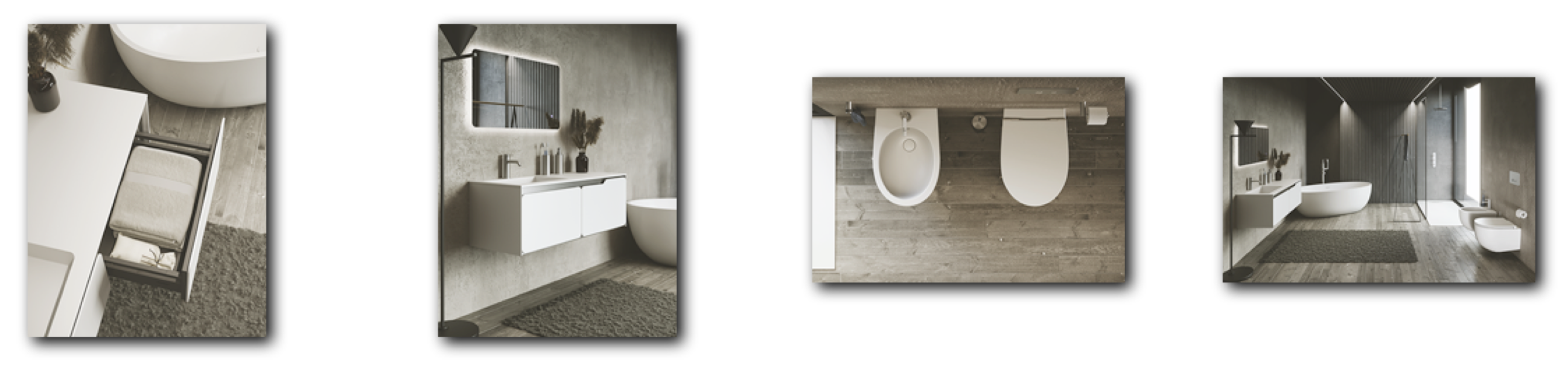 